SUPPLEMENTARY MATERIAL TOMicrowave assisted synthesis of 1H-tetrazole based flavonoid derivatives and their antimicrobial activityDONGAMANTI ASHOK *, NALAPARAJU NAGARAJU1, MADDERLA SARASIJA2 andB.VIJAYA LAKSHMI1.1Green and Medicinal Chemistry Laboratory, Department of Chemistry, Osmania University, 	Hyderabad, 500007, Telangana, India; 2Department of Chemistry, Satavahana University, Karimnagar, Telangana 505001.1H NMR, 13C NMR, MASS AND IR OF COMPOUNDS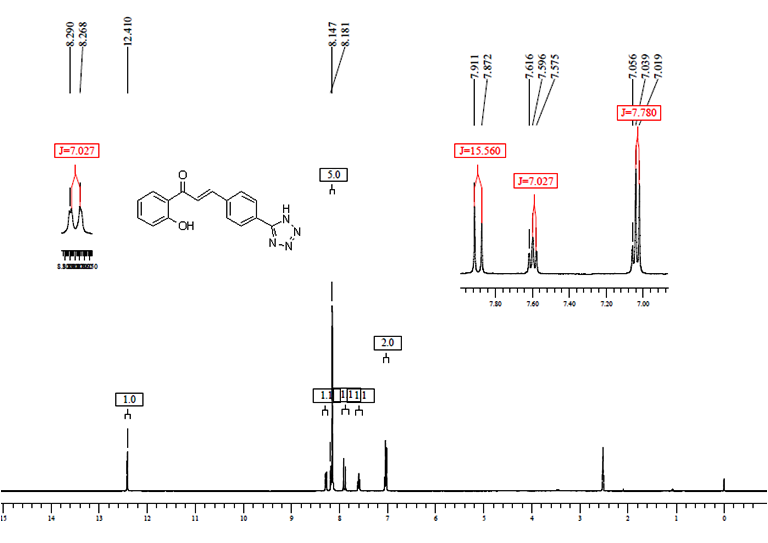 Figure S1: 1H-NMR (400 MHz, DMSO-d6) of Compound 4aFigure S2: 13C-NMR (100 MHz, DMSO-d6) of Compound 4a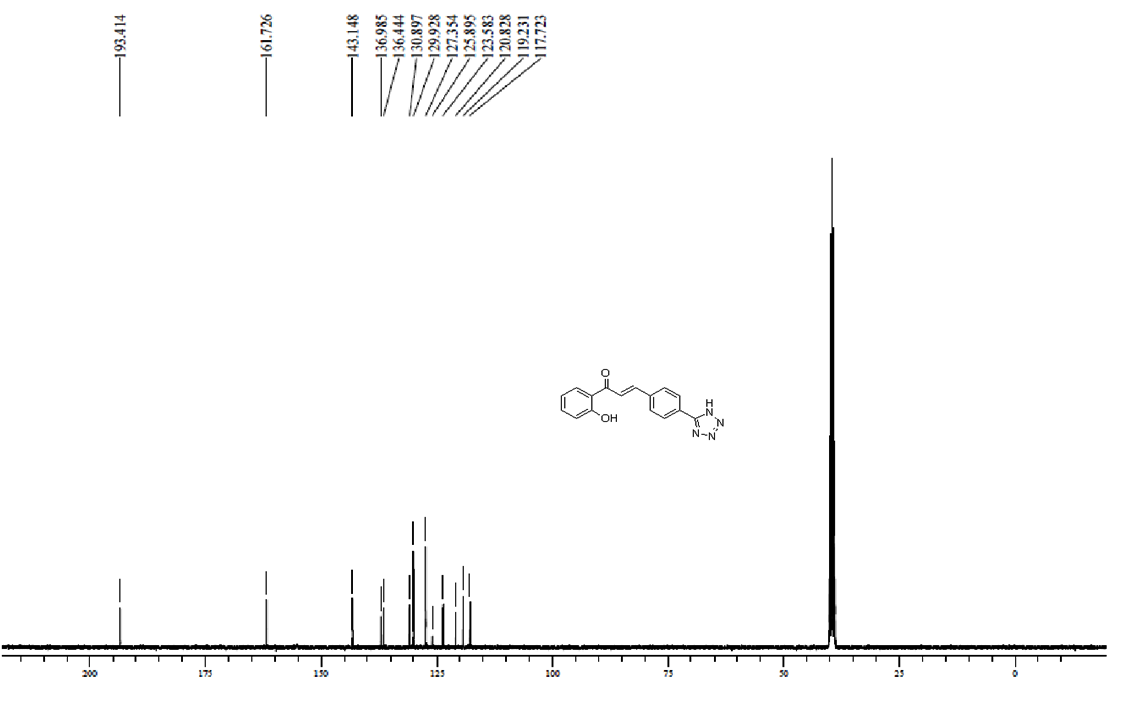 Figure S3: Mass spectrum of Compound 4a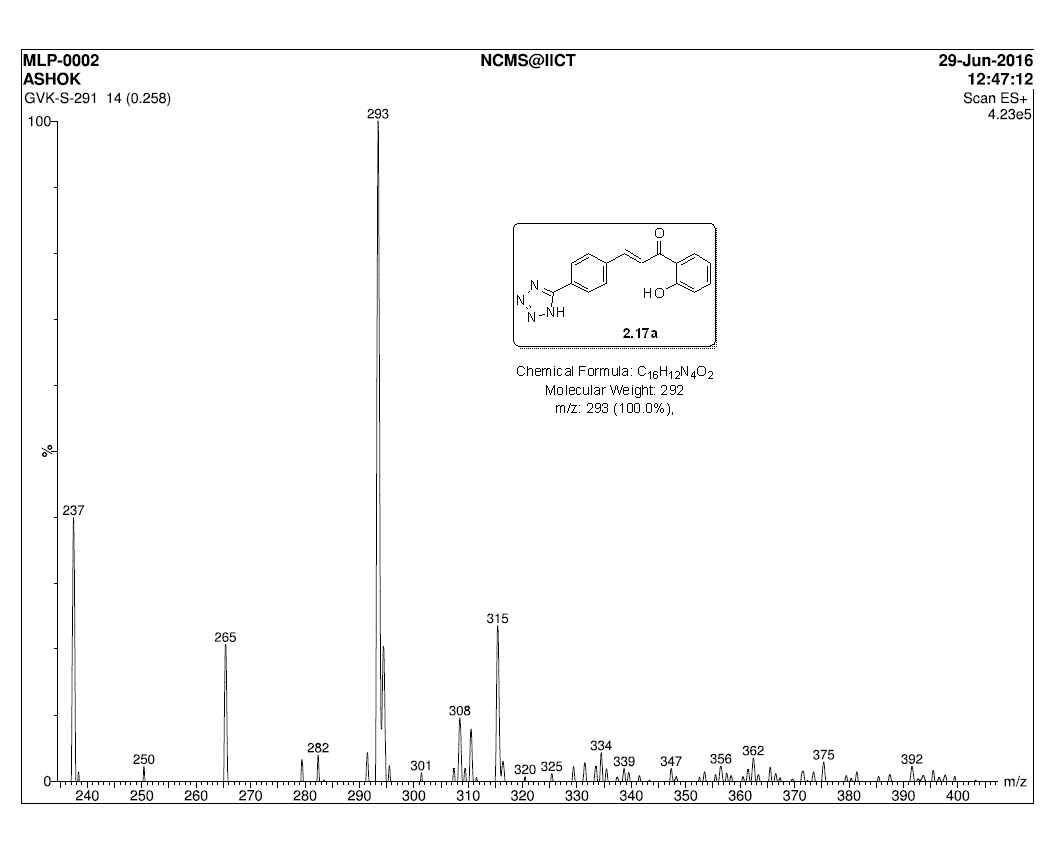 Figure S4: IR spectrum of Compound 4a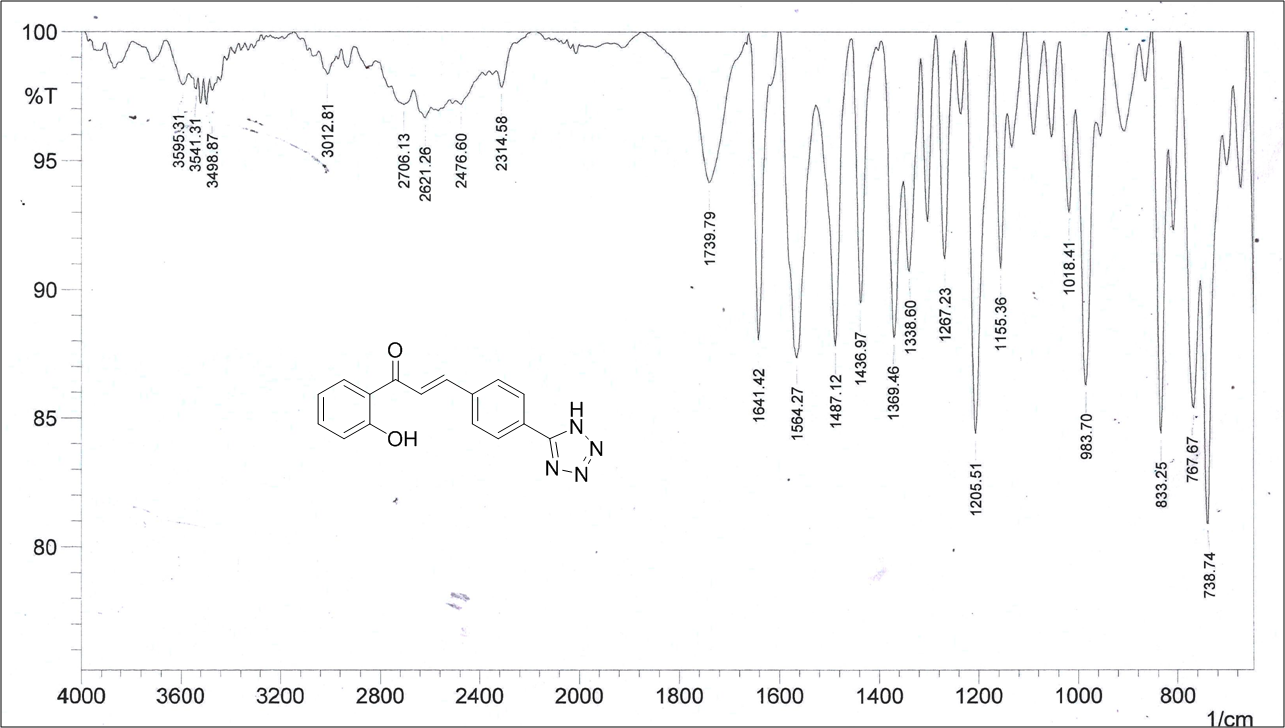 Figure S5: 1H-NMR of Compound 4b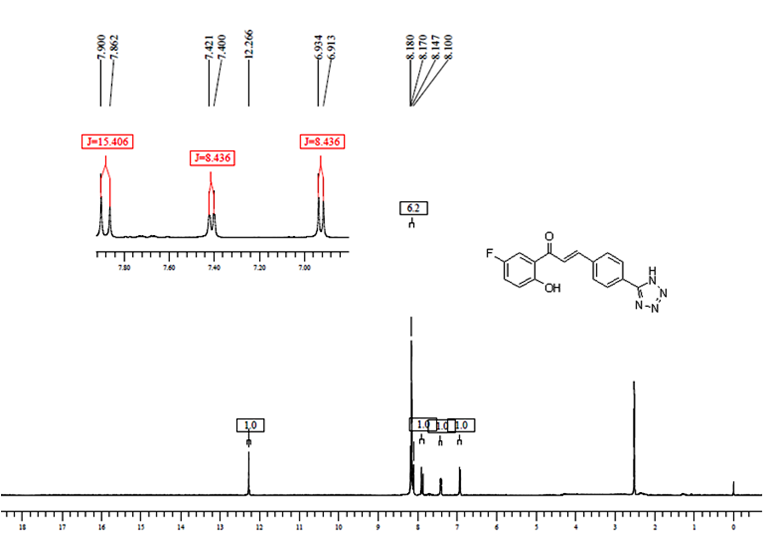 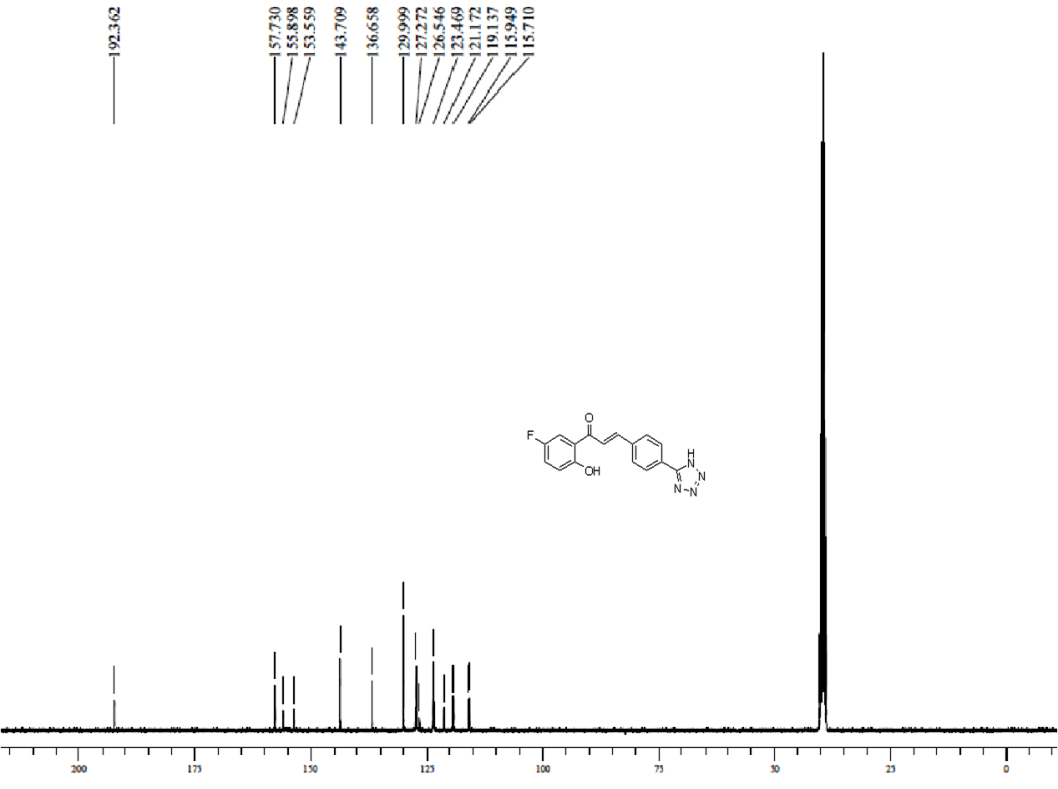 Figure S6: 13C-NMR of Compound 4b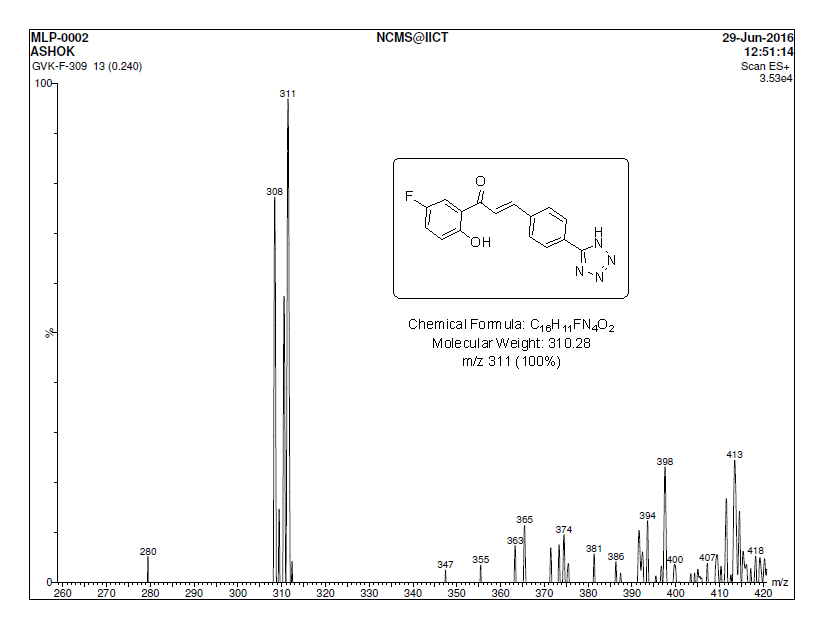 Figure S7: Mass spectrum of Compound 4b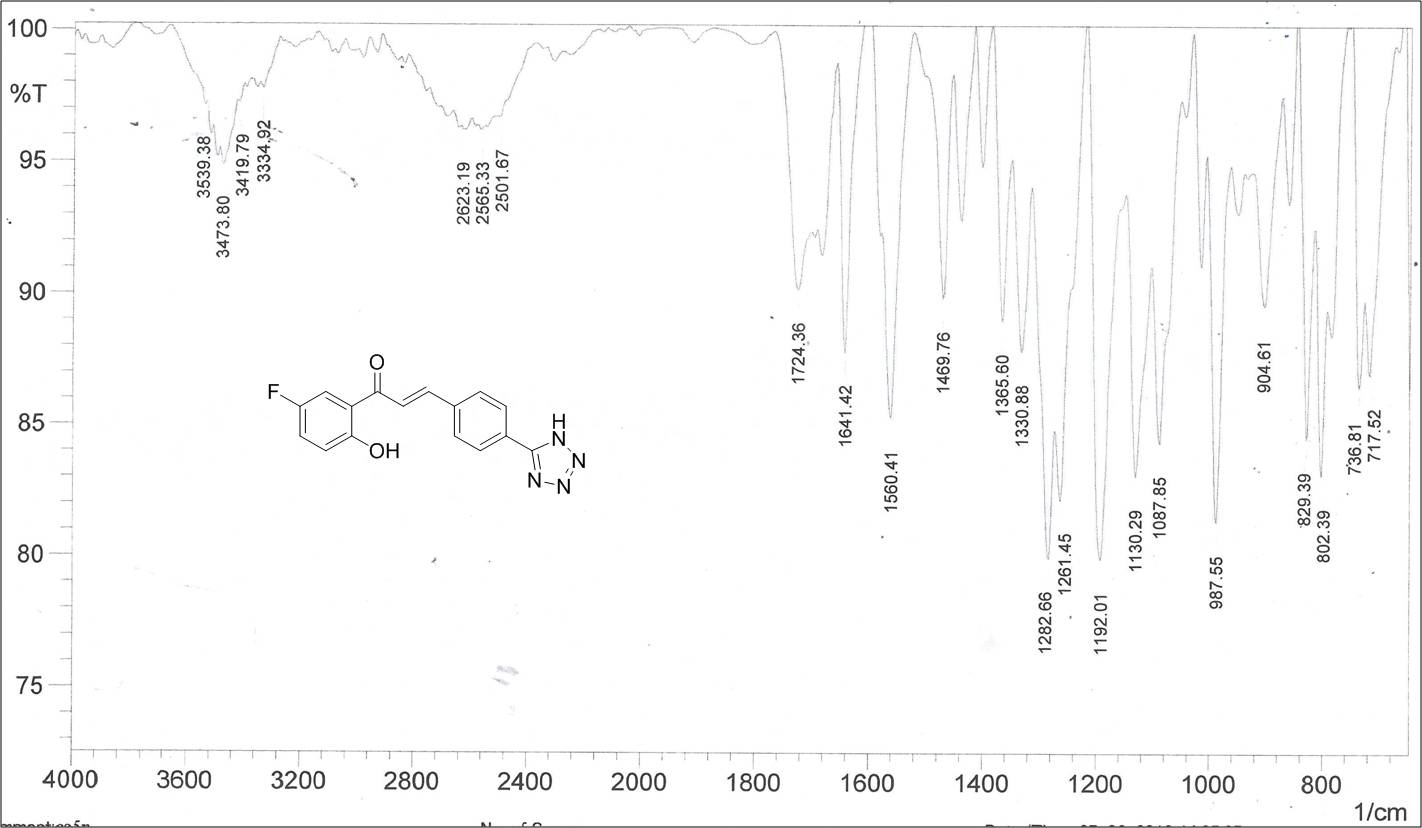 Figure S8: IR spectrum of Compound 4bFigure S9: 1H-NMR of Compound 4c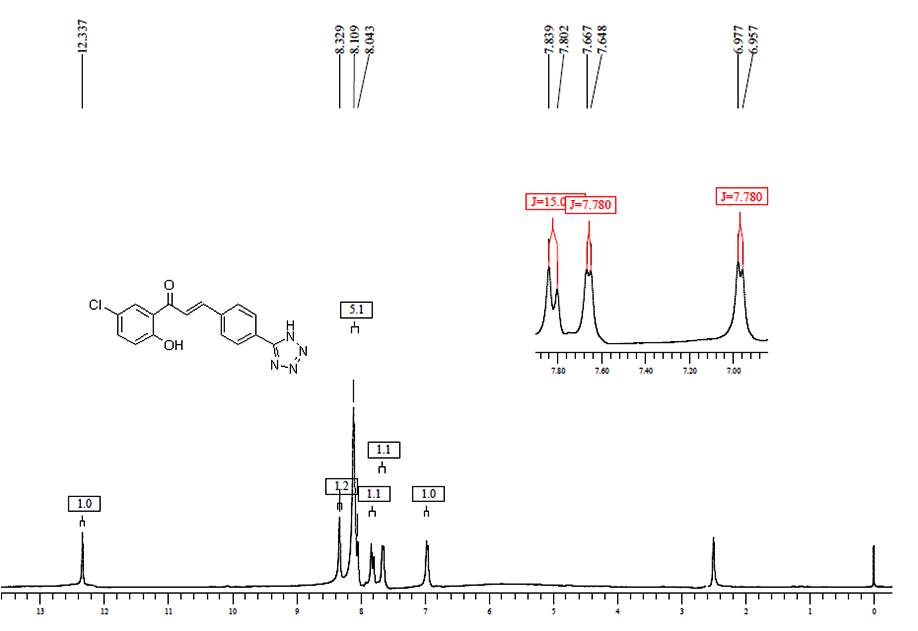 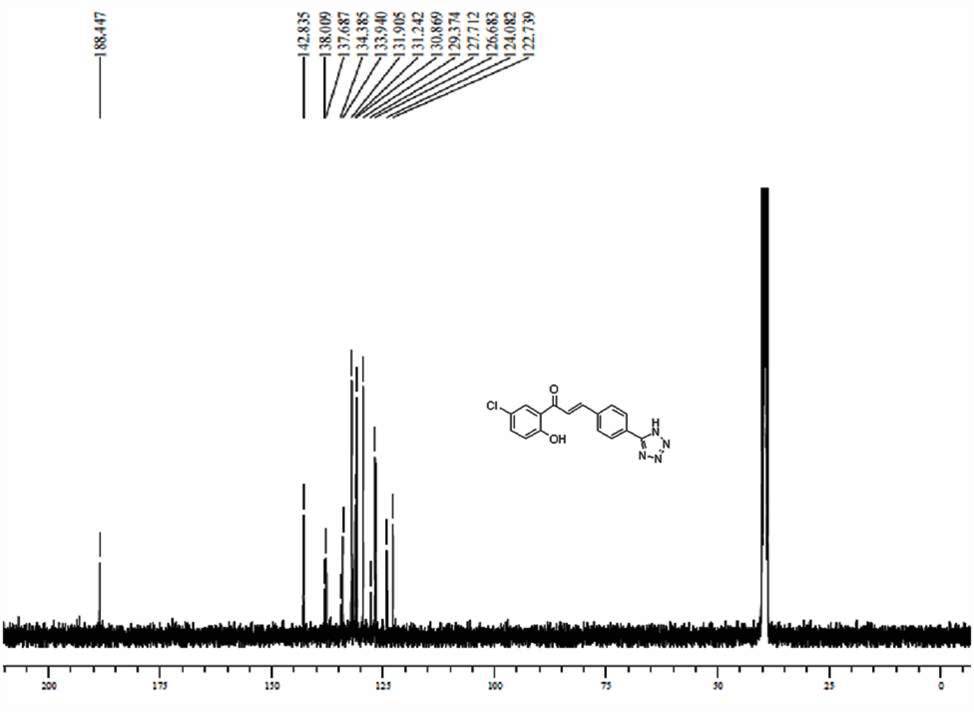 Figure S10: 13C-NMR of Compound 4c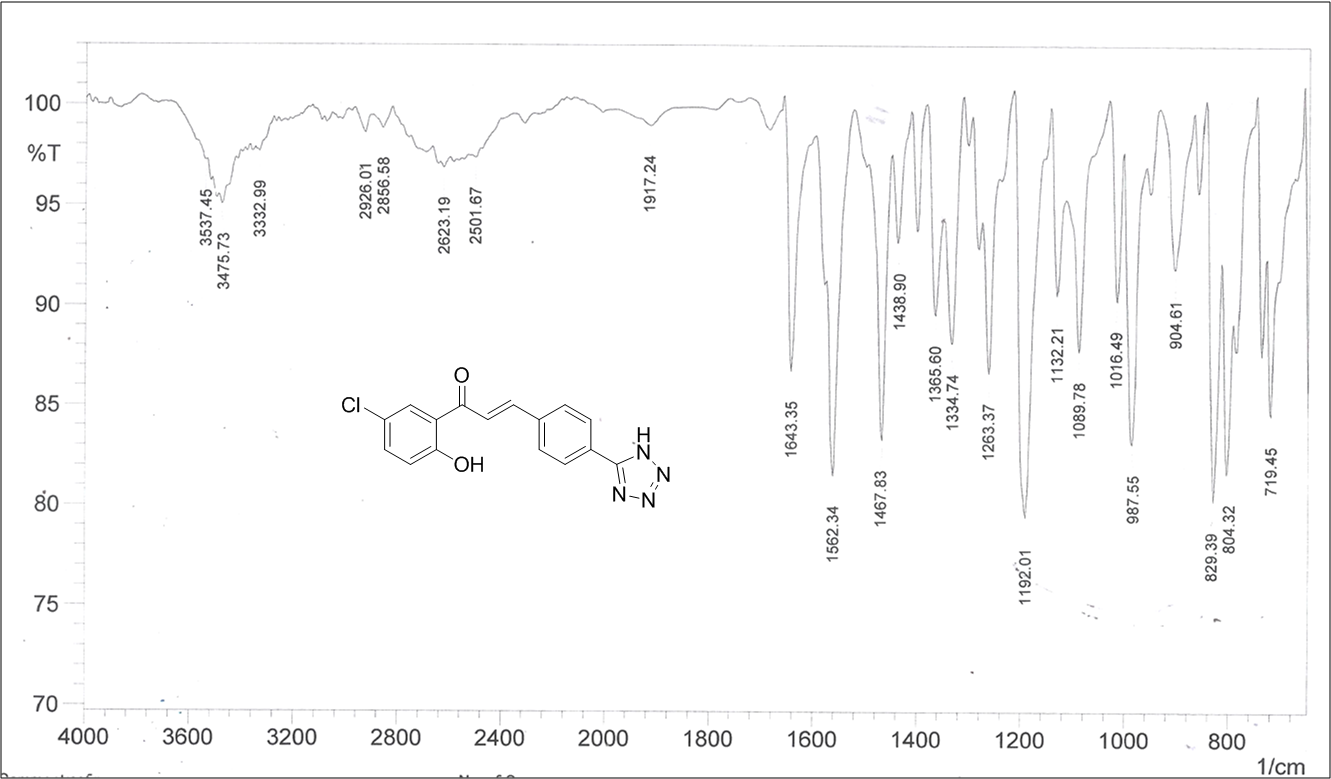 Figure S11: IR spectrum of Compound 4cFigure S12: 1H-NMR spectrum of Compound 4d 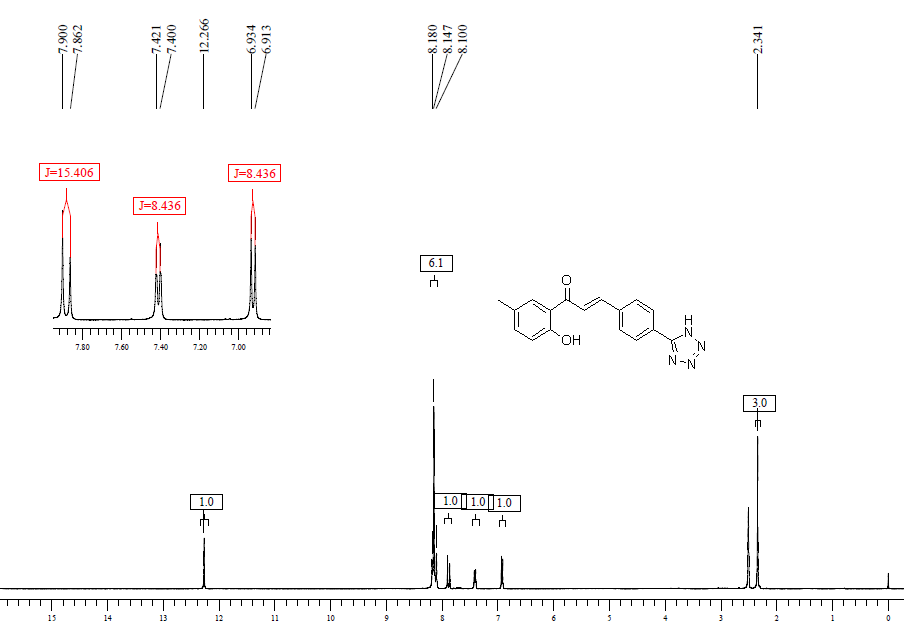 Figure S13: 13C-NMR spectrum of Compound 4d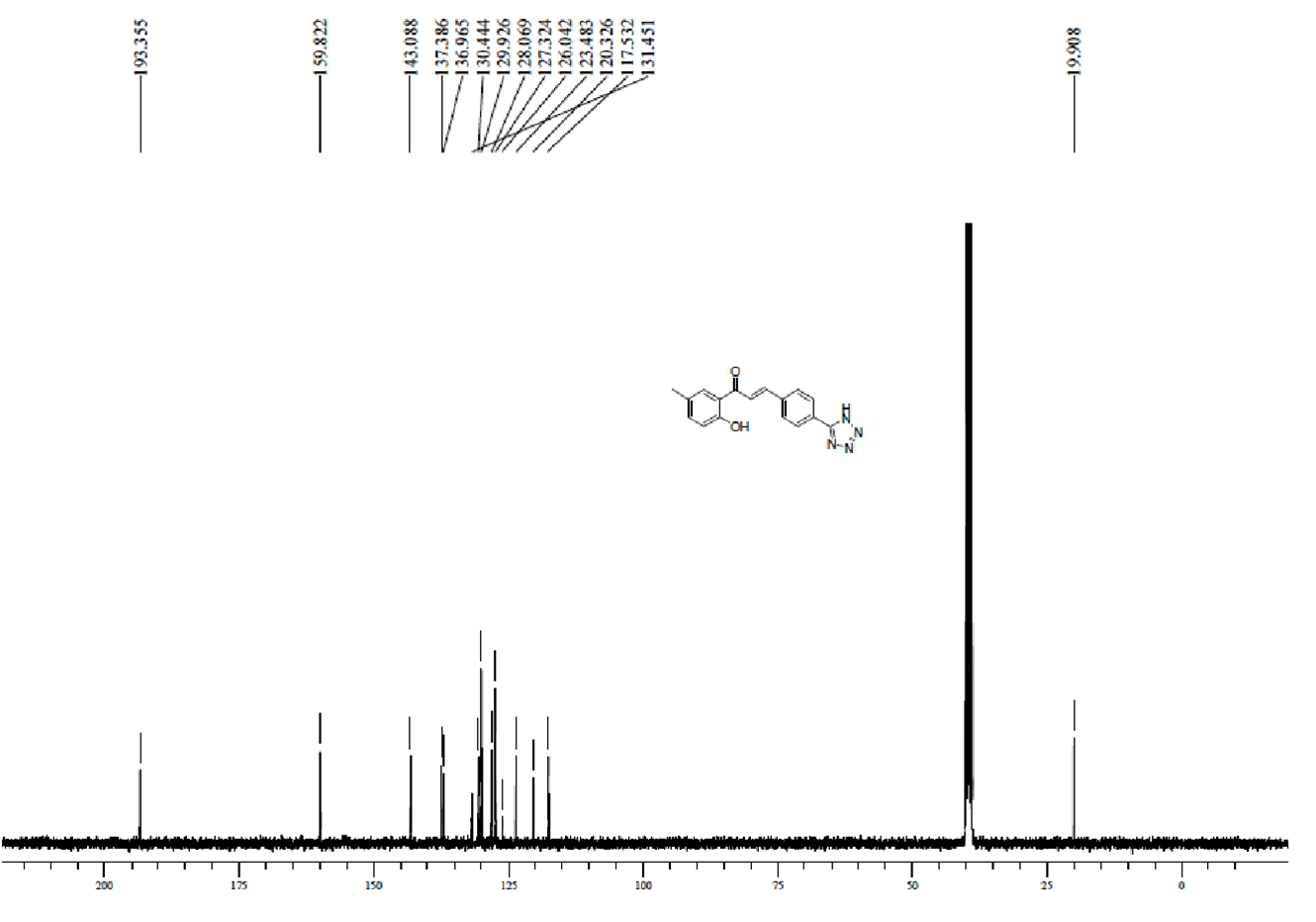 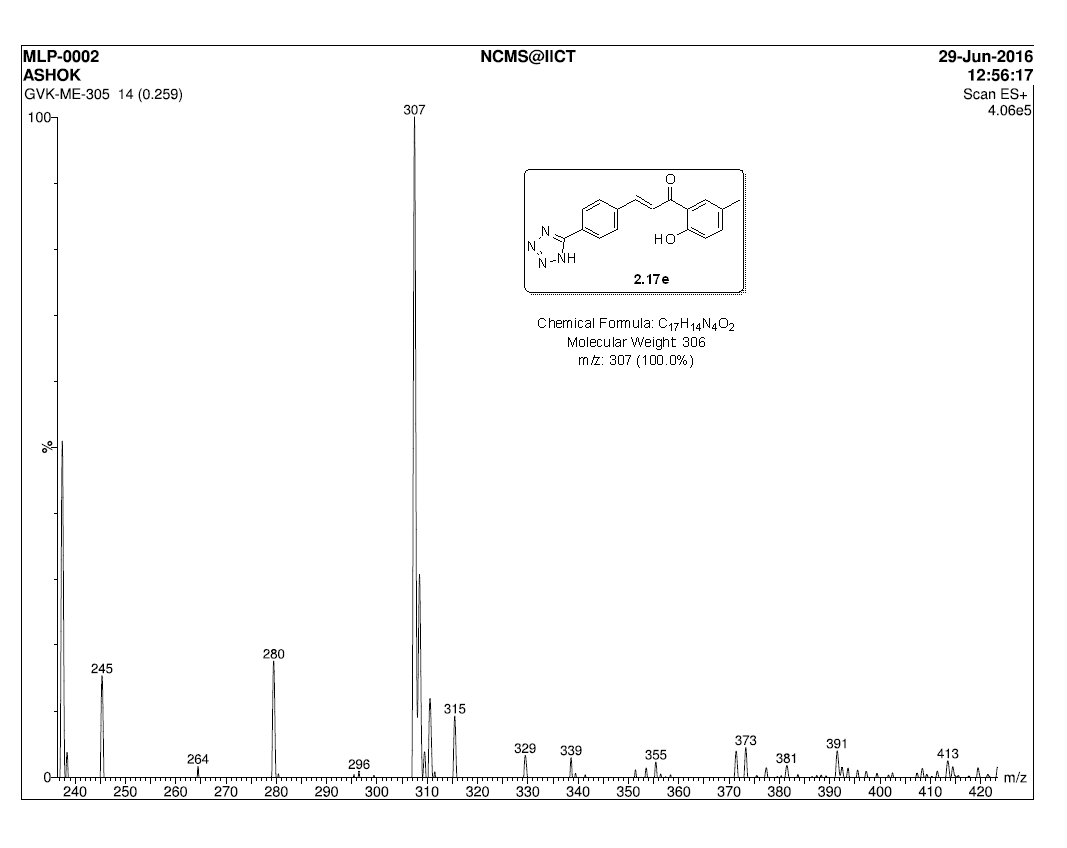 Figure S14: Mass spectrum of Compound 4d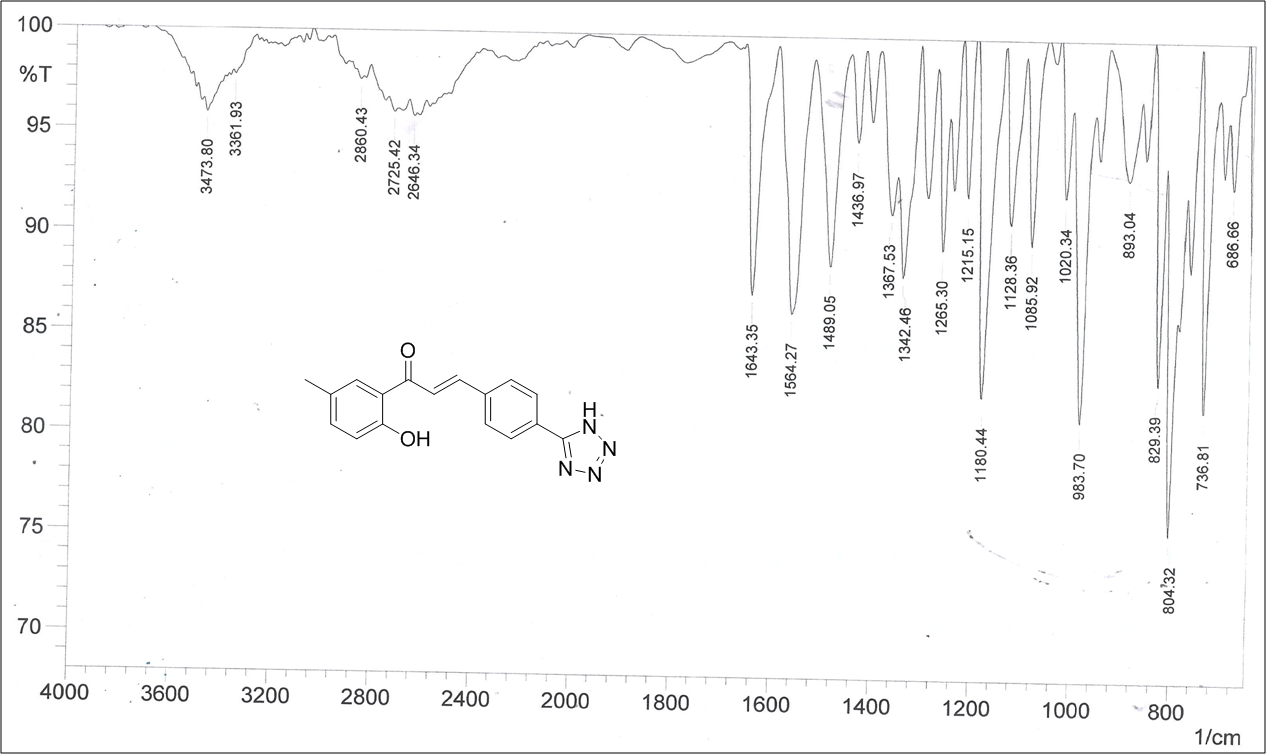 Figure S15: IR spectrum of Compound 4d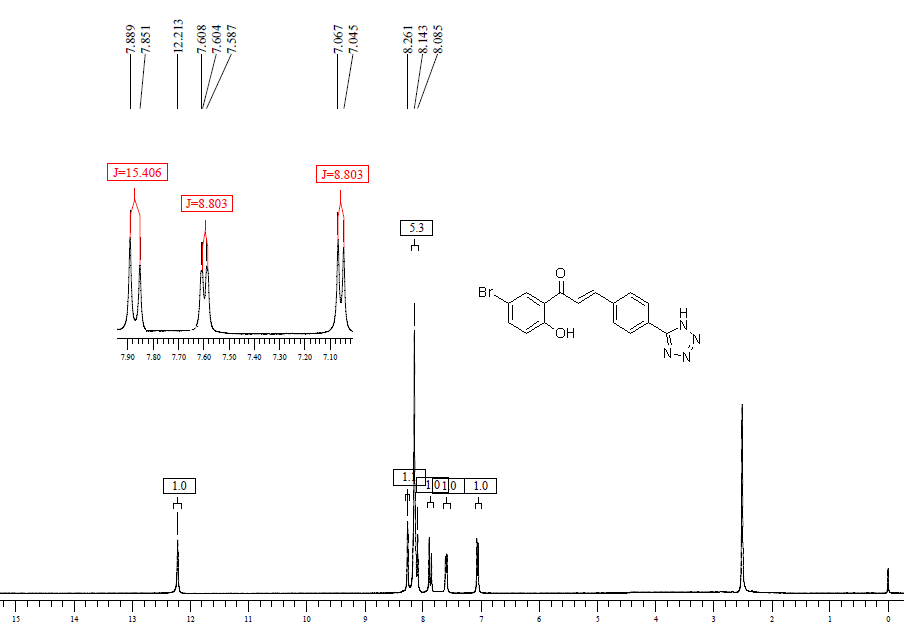 Figure S16: 1H-NMR spectrum of Compound 4e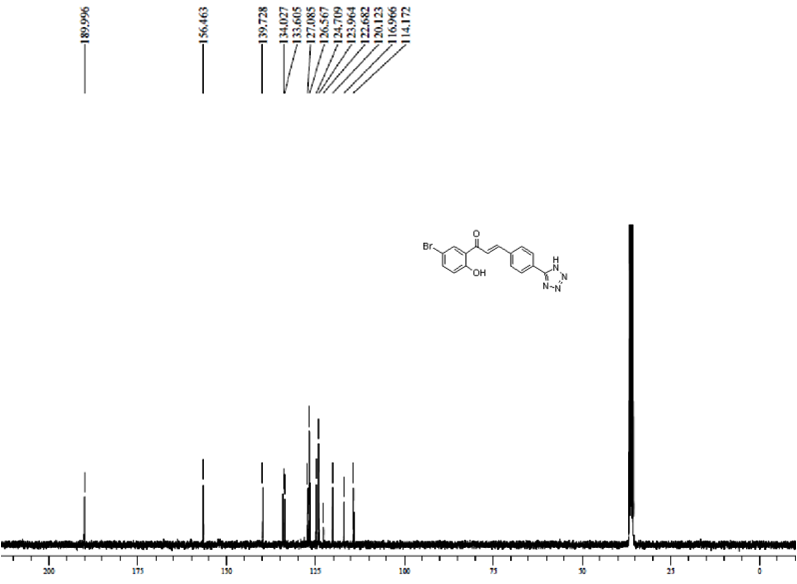 Figure S17: 13C-NMR spectrum of Compound 4e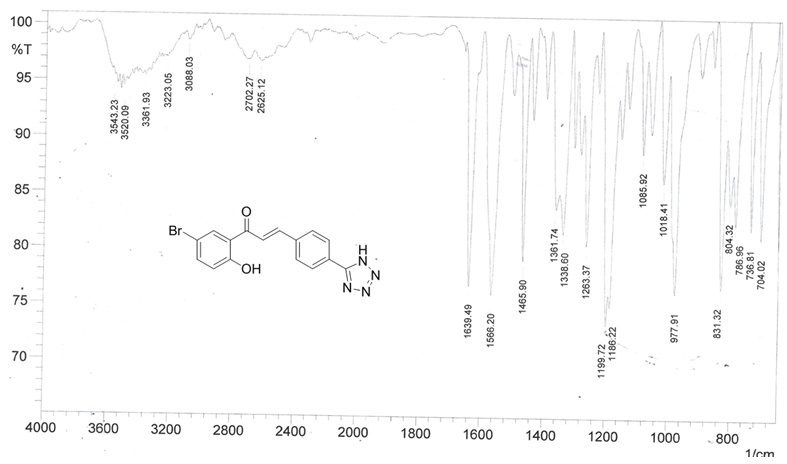 Figure S18: IR spectrum of Compound 4e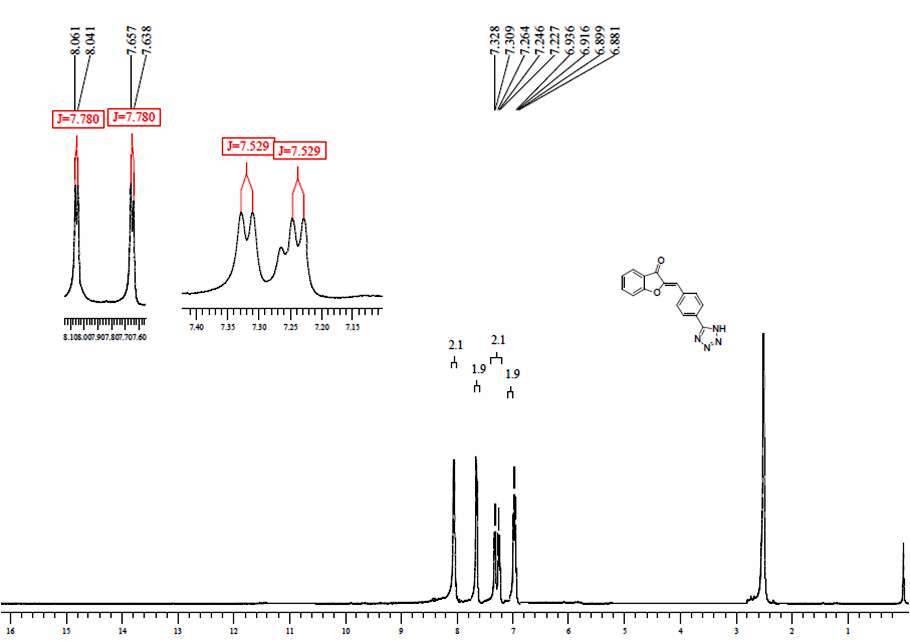 Figure S19: 1H-NMR spectrum of Compound 5a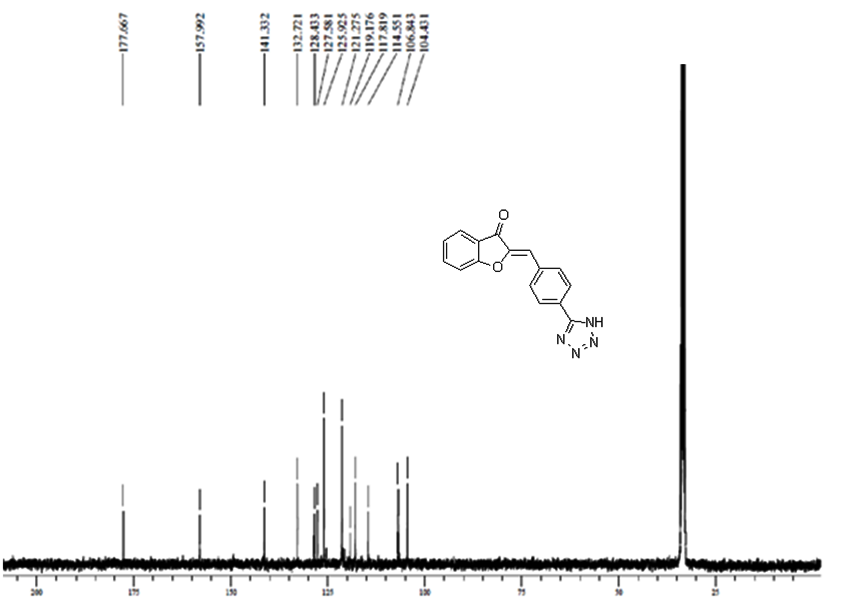 Figure S20: 13C-NMR spectrum of Compound 5a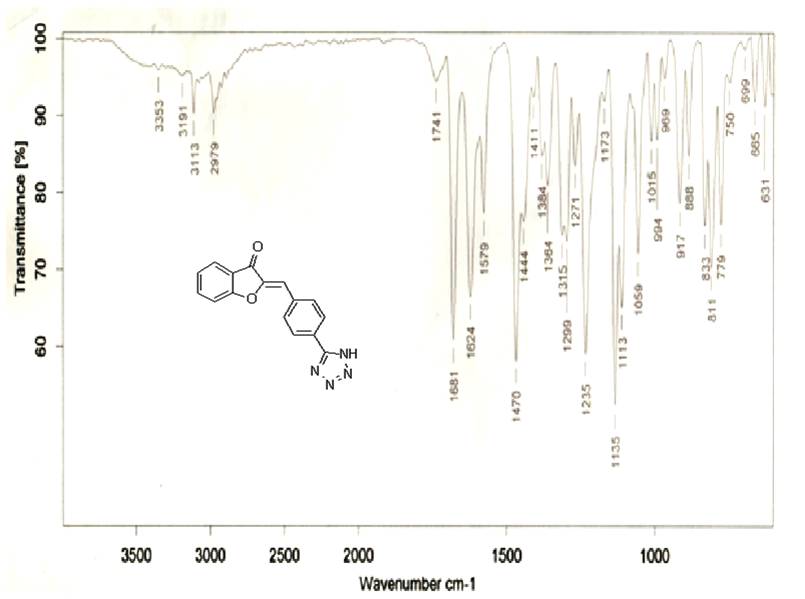 Figure S21: IR spectrum of Compound 5a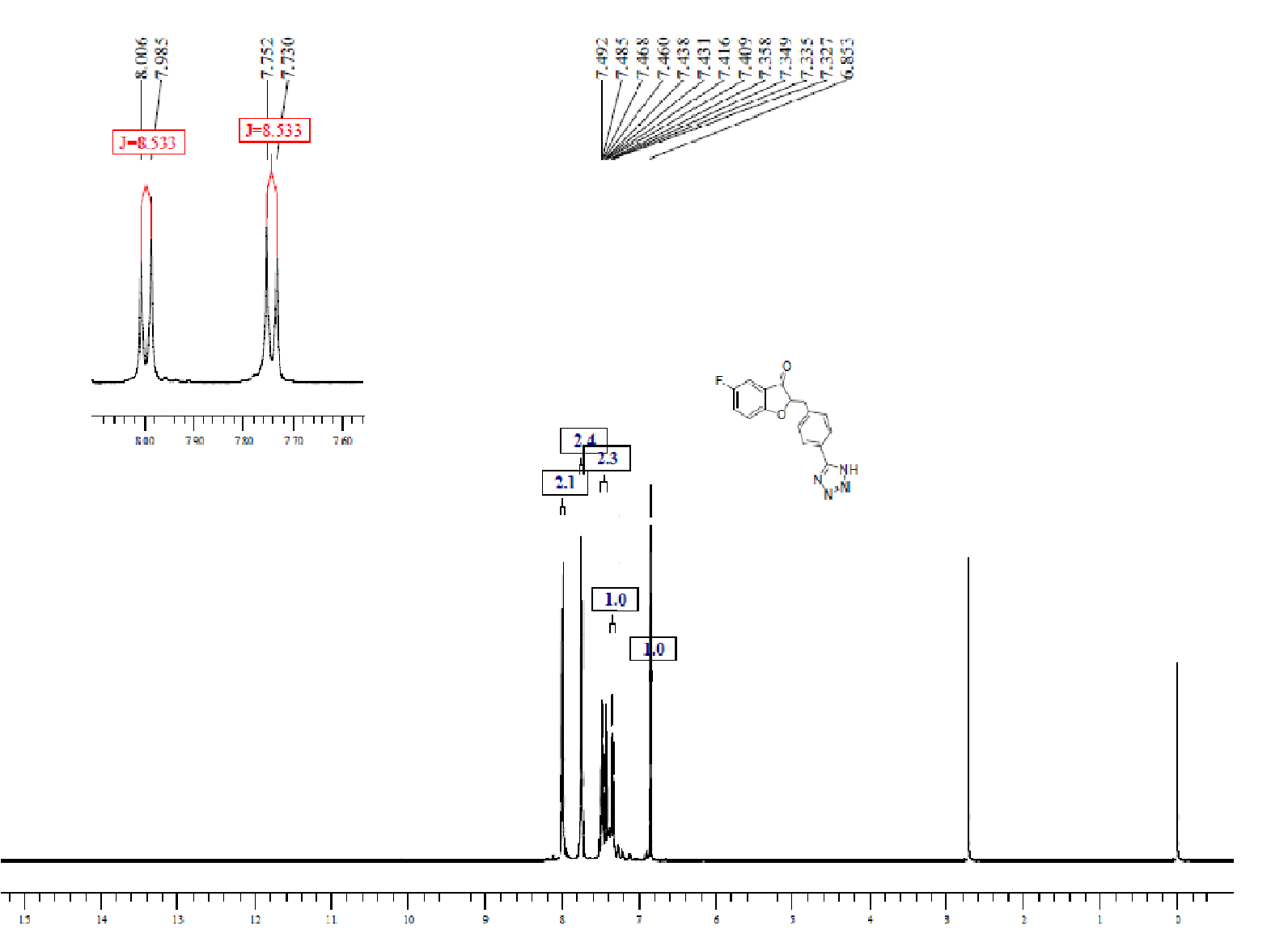 Figure S22: 1H-NMR spectrum of Compound 5b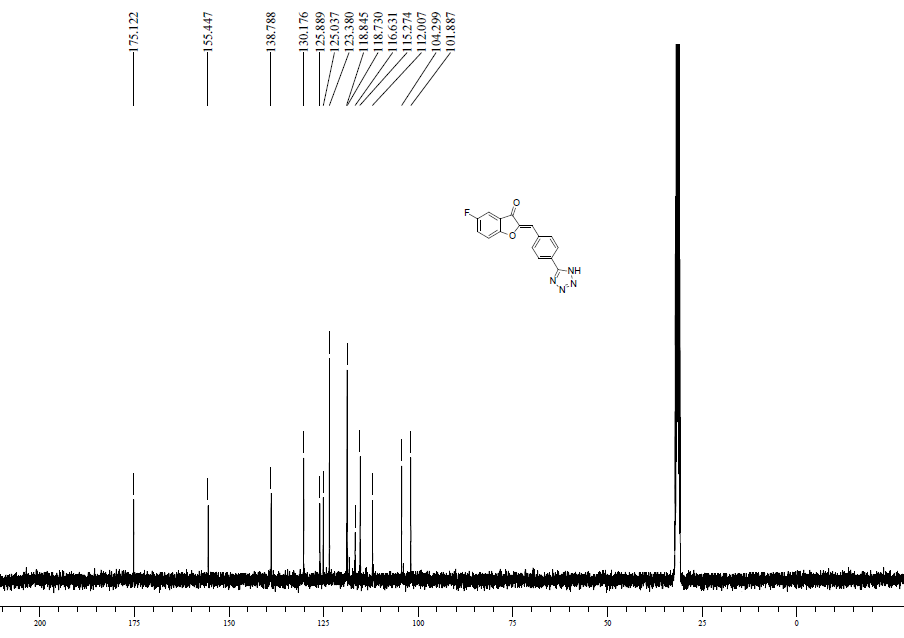 Figure S23: 13C-NMR spectrum of Compound 5b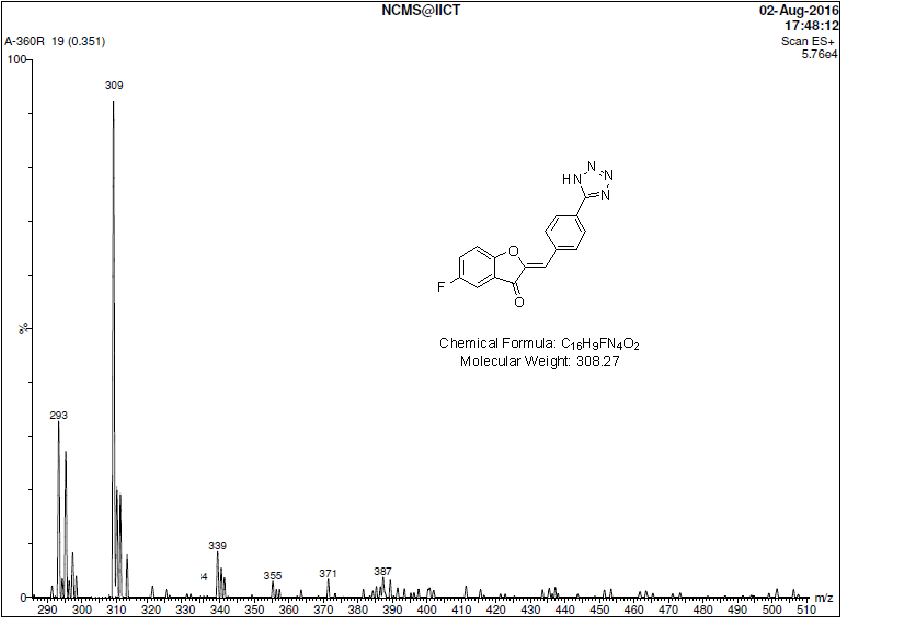 Figure S24: Mass spectrum of Compound 5b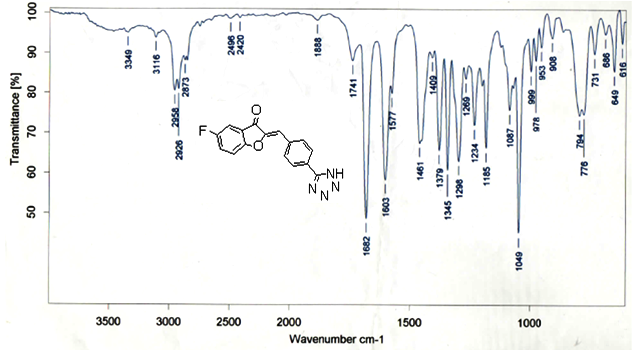 Figure S25: IR spectrum of Compound 5b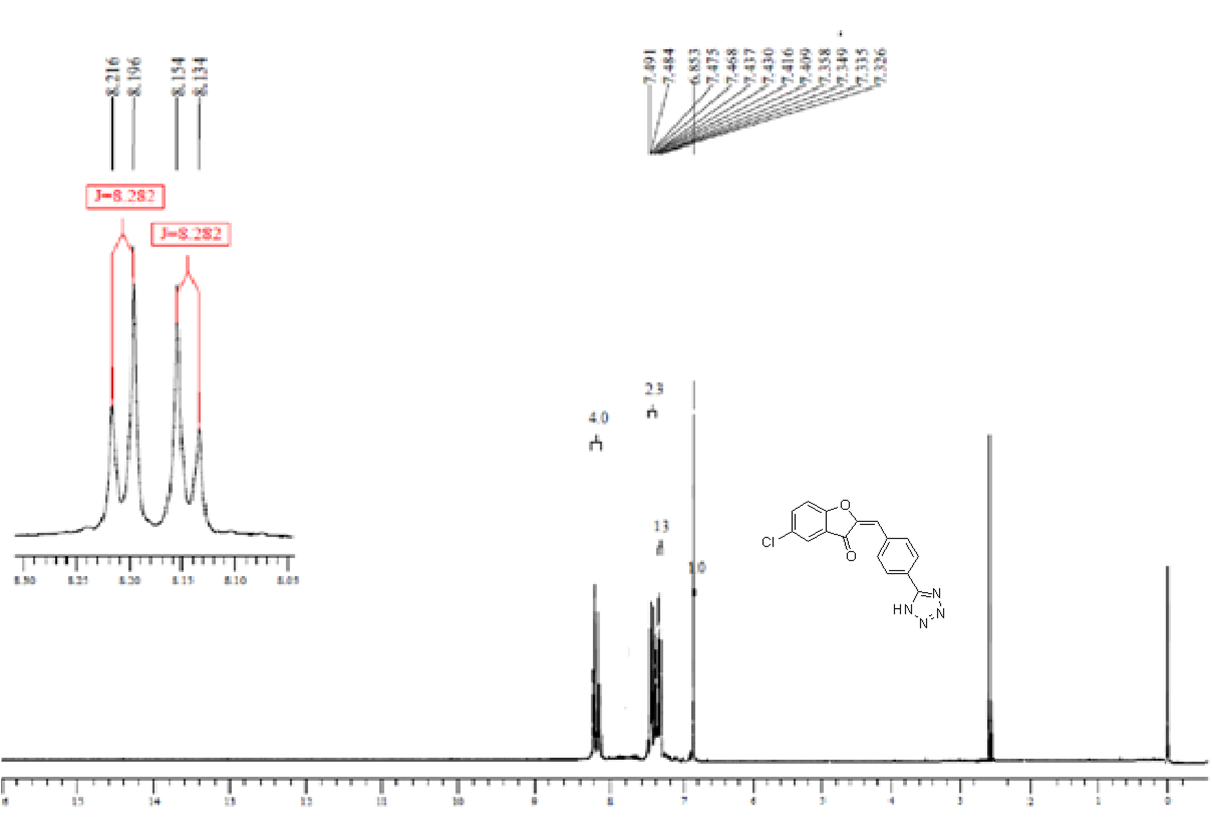 Figure S26: 1H-NMR spectrum of Compound 5cFigure S27: 13C-NMR spectrum of Compound 5c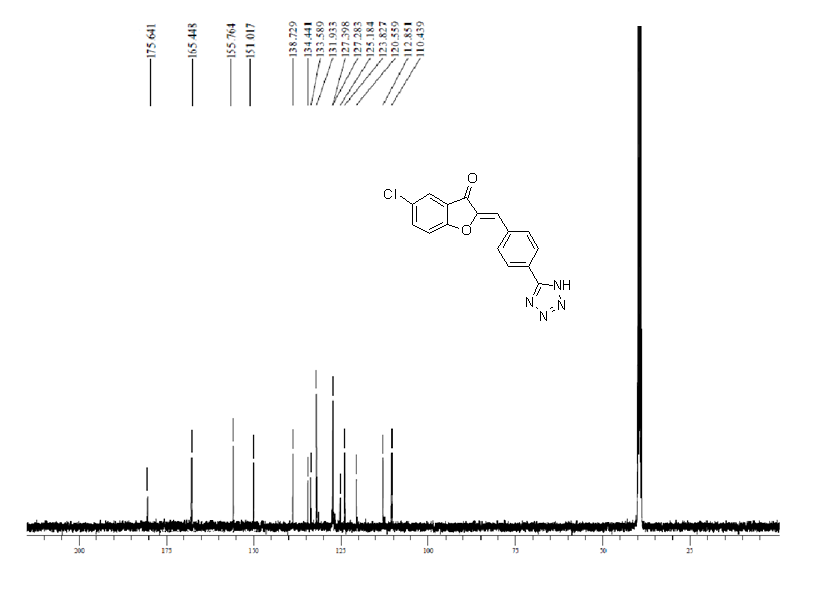 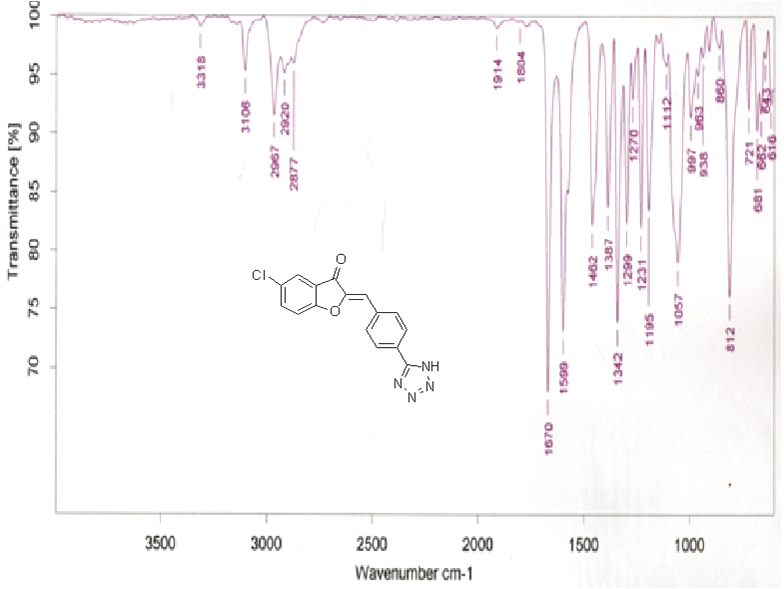 Figure S28: IR spectrum of Compound 5c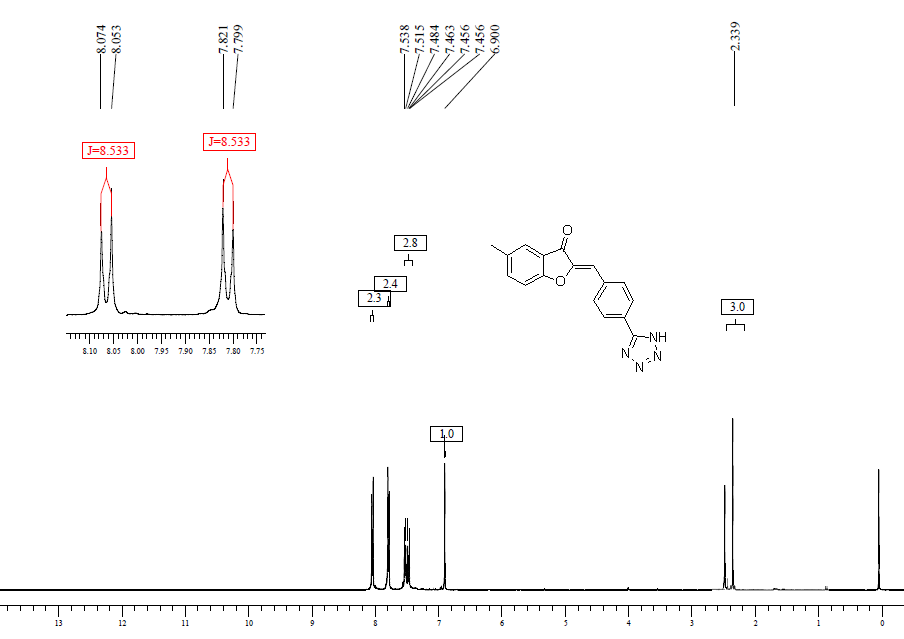 Figure S29: 1H-NMR spectrum of Compound 5d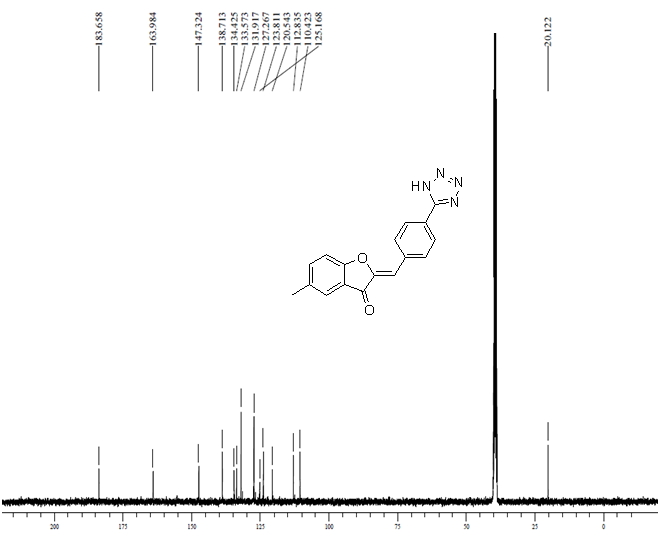 Figure S30: 13C-NMR spectrum of Compound 5d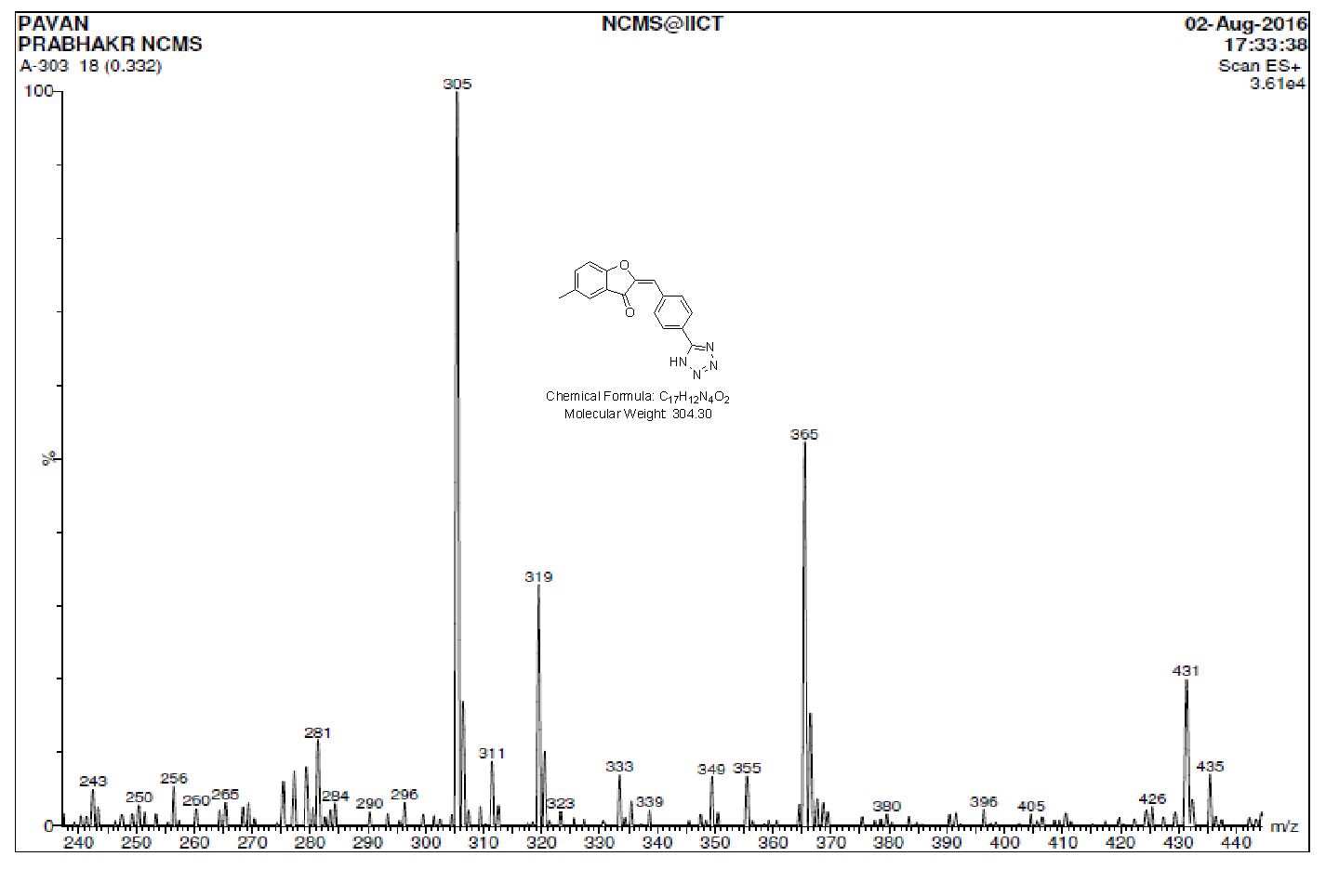 Figure S31: Mass spectrum of Compound 5d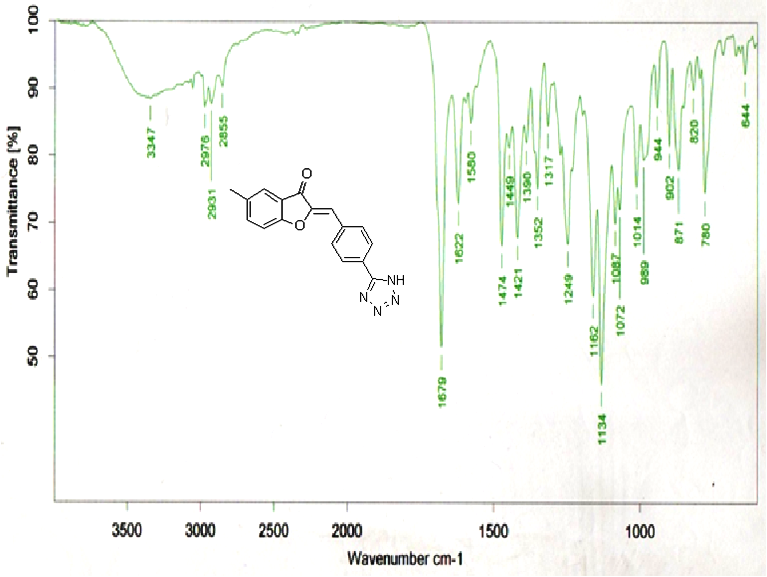 Figure S32: IR spectrum of of Compound 5d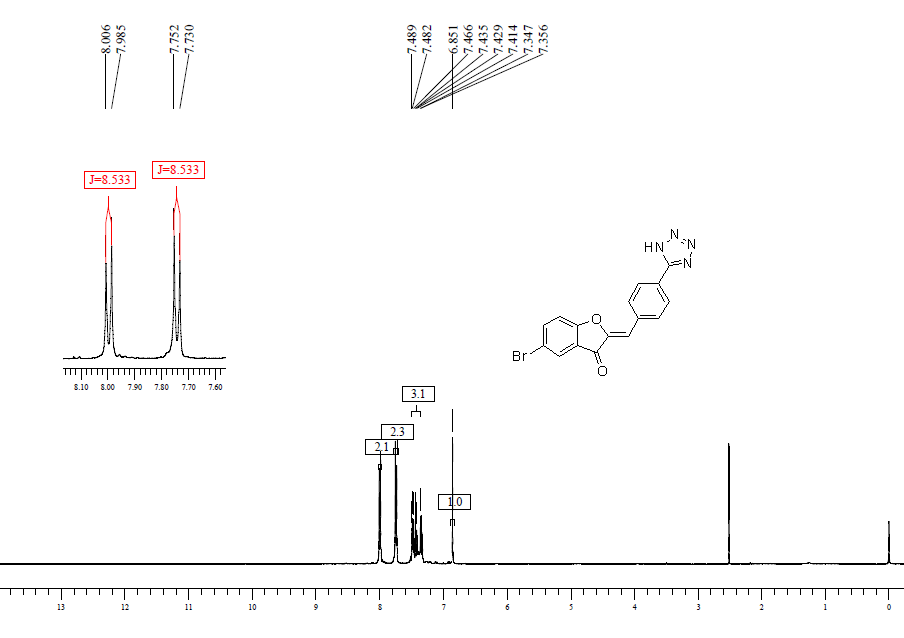 Figure S33: 1H-NMR spectrum of Compound 5e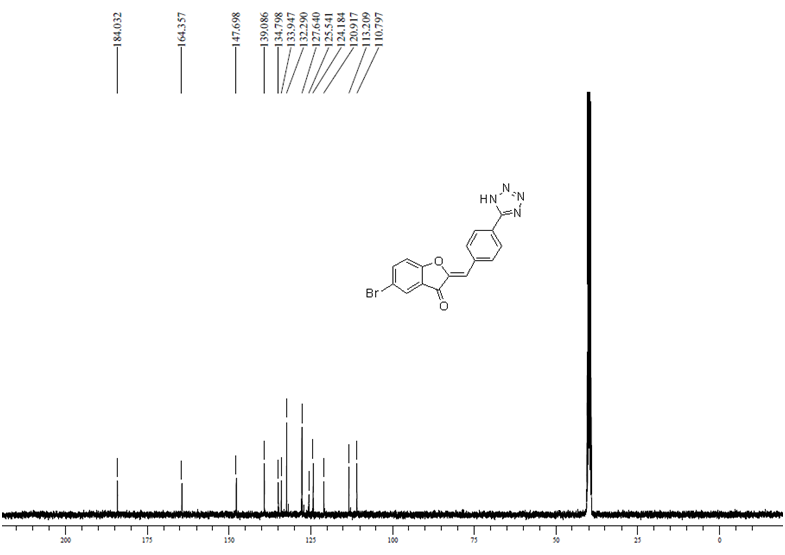 Figure S34: 13C-NMR spectrum of Compound 5e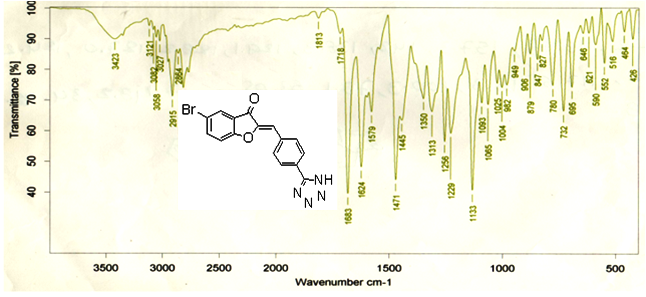 Figure S35: IR spectrum of Compound 5e